operaçõesProf ª Anna C. Galli - MatemáticaComplete às adições:Você pode fazer as mudanças das imagens no paint, ou manuscrito ou como achar mais adequado.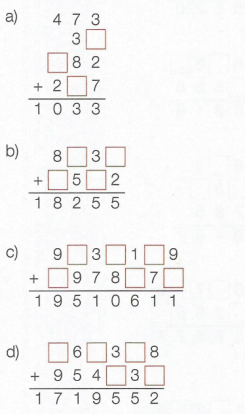 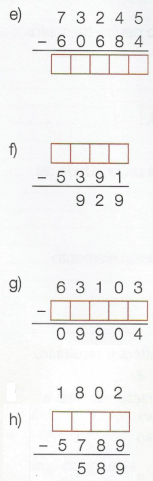 2. Resolva às multiplicações: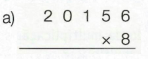 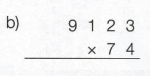 3. Complete a tabela, se possível mentalmente: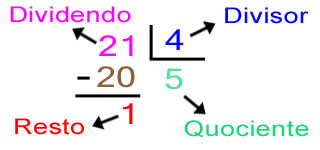 Espaço para cálculos:DPO =                                   .DIVIDENDODIVISORQUOCIENTERESTO3657471125272612973